В ДКРА открыт набор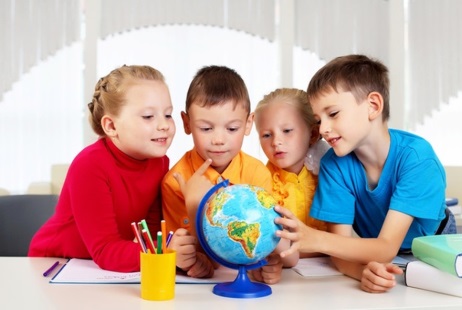 в группы интеллектуального развития детей от 3 до 6 лет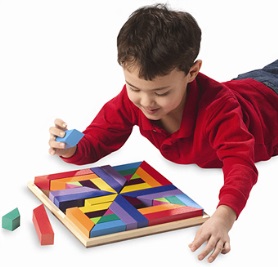 В группах до 10 человек.Используется идеальное сочетание современных и традиционных методик по развитию речи, грамматики, математики. Развитие всех познавательных процессов: (логики, восприятия, воображения, памяти)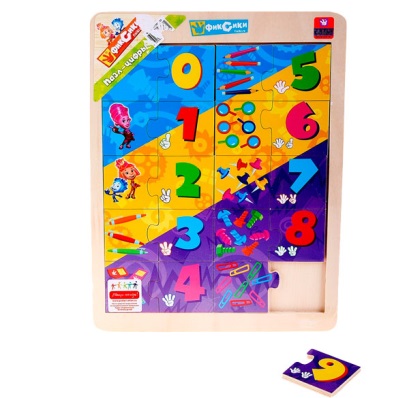 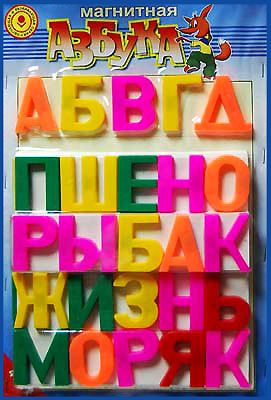 Ознакомление с окружающим миромРазвитие мелкой и крупной моторикиУпражнения на балансДыхательная и пальчиковые гимнастики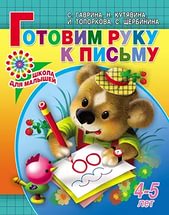 Творчество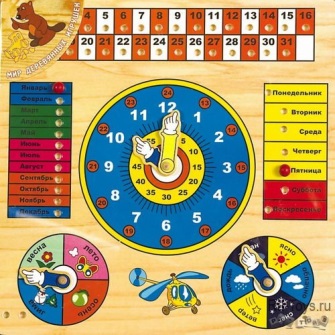 Запись по тел: 8-913-184-39-64  